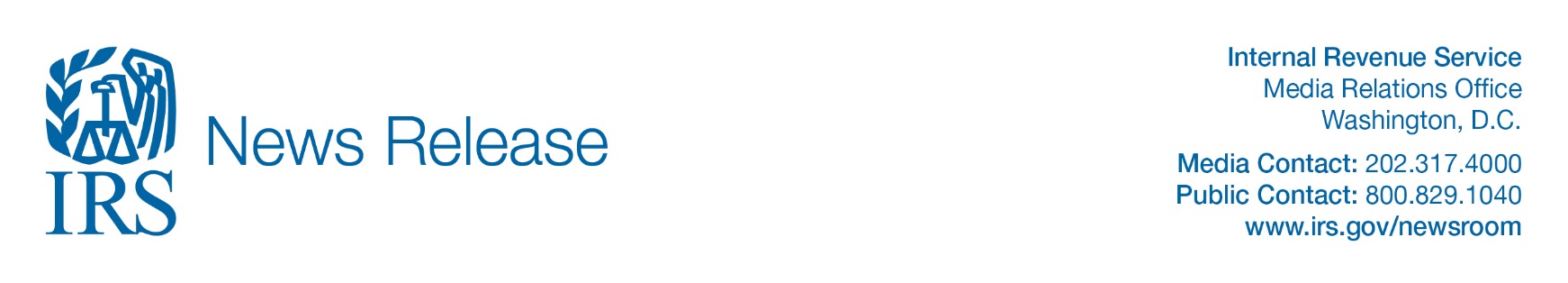 31 de mayo de 2019IRS, Tesoro proponen nuevo diseño de W-4 para 2020IR-2019-98SPWASHINGTON – El Servicio de Impuestos Internos (IRS) emitió hoy un borrador del Formulario W-4 de 2020, Certificado de retenciones del empleado, que facilitará la retención precisa para los empleados a partir del próximo año.El formulario revisado implementa los cambios realizados luego de la Ley de Empleos y Reducción de Impuestos de 2017, que realizó revisiones importantes que afectan la retención de los contribuyentes. El Formulario W-4 rediseñado ya no usa el concepto de deducciones, que antes estaba vinculado al monto de la exención personal. Debido a cambios en la ley, las exenciones personales no son actualmente una característica central del código tributario."El nuevo borrador del Formulario W-4 refleja una retroalimentación importante de la comunidad de nómina y otros miembros de la comunidad tributaria,” dijo Chuck Rettig, Comisionado del IRS. "Los objetivos principales del nuevo diseño son brindar simplicidad, precisión y privacidad a los empleados, a la vez que minimiza la carga para los empleadores y los procesadores de nómina.”El IRS y el Tesoro recopilaron una gran cantidad de comentarios durante el año pasado mientras trabajaban en estrecha colaboración con la comunidad de nómina y de impuestos para desarrollar un nuevo diseño que sirva mejor a los contribuyentes.El IRS espera lanzar un borrador casi final del W-4 de 2020 a mediados o finales de julio para brindar a los empleadores y procesadores de nómina las herramientas que necesitan para actualizar los sistemas antes de que se publique la versión final del formulario en noviembre. Para realizar mejoras adicionales a este borrador inicial para 2020, el IRS está aceptando comentarios durante 30 días. Para facilitar la revisión de este formulario, el IRS también está emitiendo Preguntas frecuentes (en inglés) acerca del nuevo diseño.El IRS anticipa que las instrucciones relacionadas para los empleadores se darán a conocer en las próximas semanas también para comentarios.El IRS les recuerda a los contribuyentes que este borrador W-4 no es para uso actual, sino que es un borrador del formulario que se usará a partir de 2020. No se requerirá que los empleados que hayan presentado un Formulario W-4 en cualquier año antes de 2020 presenten un nuevo formulario simplemente por el rediseño. Los empleadores pueden continuar calculando la retención en función de la información del Formulario W-4 más reciente del empleado.Para 2019, los contribuyentes deben continuar usando el W-4 actual. El IRS también continúa alentando a las personas a realizar una revisión de su cheque de pago tan pronto como sea posible para ver si retienen la cantidad correcta de impuestos de sus cheques de pago, en particular si tenían demasiados o muy pocos impuestos retenidos cuando presentaron su declaración de impuestos de 2018 a principios de este año. Las personas con cambios importantes en la vida, como un matrimonio o un nuevo hijo, también deben verificar su retención.El IRS no puede responder individualmente a quienes envían comentarios, pero la agencia los aprecia y considerará todos los comentarios recibidos.-30-